Профилактика гриппа и ОРВИ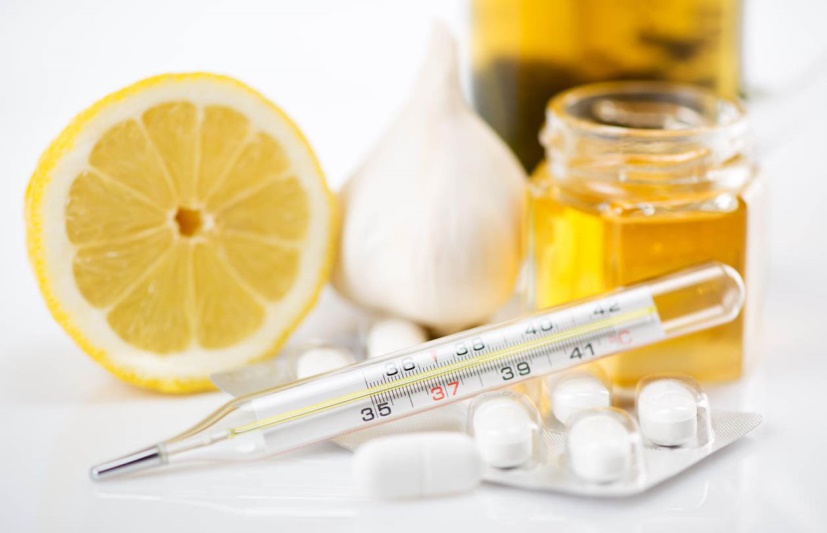 	Грипп - острая респираторная вирусная инфекция, которая имеет всемирное распространение, поражает все возрастные группы людей. Грипп и ОРВИ составляют 95% всей инфекционной заболеваемости.Как происходит заражение?Попадая на слизистую оболочку верхних дыхательных путей, вирус внедряется в их эпителиальные клетки, проникает в кровь и вызывает интоксикацию. Создаются условия для активизации других видов бактерий, а также для проникновения извне новых бактерий, вызывающих вторичную инфекцию - пневмонию, бронхит, отит, обострение хронических заболеваний, могут пострадать сердце, суставы.Кто является источником инфекции?Единственным источником и распространителем инфекции является больной человек. Основным путем распространения вирусов гриппа от человека к человеку считается воздушно-капельное заражение при разговоре, кашле, чихании. Распространение вирусов гриппа может происходить и контактно-бытовым путем при несоблюдении заболевшим и окружающими его лицами правил личной гигиены, в том числе пользовании общими предметами ухода (полотенце, носовые платки, посуда и др.), не подвергающимся обработке и дезинфекции. Необходимо помнить, что инфекция легко передается через грязные руки. Специальные наблюдения показали, что руки до 300 раз в день контактируют с отделяемым из носа и глаз, со слюной. При рукопожатии, через дверные ручки, другие предметы вирусы переходят на руки здоровых, а оттуда к ним в нос, глаза, рот.Как проявляется грипп?В типичных случаях болезнь начинается внезапно: повышается температура до 38 - 40 градусов, появляется озноб, сильная головная боль, головокружение, боль в глазных яблоках и мышцах, слезотечение и резь в глазах.Что делать, если вы заболели?При первых симптомах необходимо обратиться к врачу. Соблюдайте постельный режим и следуйте всем рекомендациям врача. Самолечение при гриппе недопустимо. Ведь предугадать течение гриппа невозможно, а осложнения могут быть самыми различными.Как защитить себя от гриппа?Самое эффективное средство в профилактике гриппа — вакцинация. В вакцинации нуждается каждый человек, заботящийся о своем здоровье и здоровье окружающих. 70-80% провакцинированных сотрудников в коллективе создают иммунную прослойку, которая надежно защищает от гриппа. Своевременная вакцинация снижает заболеваемость гриппом в несколько раз, смягчает течение болезни, сокращает ее длительность, предотвращает осложнения. Прививку от гриппа лучше всего делать в октябре-ноябре, когда эпидемия еще не началась. Иммунитет вырабатывается примерно 2 недели. Вакцинация во время эпидемии также эффективна, однако в период до развития иммунитета (7-15 дней после вакцинации) необходимо проводить профилактику другими средствами.	Необходимо помнить, что любое лекарственное средство при лечении гриппа вызывает побочные реакции, которые не сравнимы с допустимыми реакциями на вакцинацию. Кроме того, с профилактической целью противовирусные препараты необходимо применять на протяжении всего периода эпидемии, что при длительном применении снижает их эффективность и способствует формированию лекарственно устойчивых форм вируса.Рекомендуется повышать защитные силы организма: заниматься физической культурой, правильно питаться, своевременно и достаточно отдыхать, принимать витаминно-минеральные комплексы.Регулярно и тщательно мыть руки с мылом, особенно после кашля или чихания. Спиртосодержащие средства для очистки рук также эффективны.Избегать прикосновений руками к своему носу и рту. Инфекция распространяется именно таким путем.Прикрывать рот и нос одноразовым платком при чихании или кашле. После использования выбрасывать платок в мусорную корзину.Использовать индивидуальные или одноразовые полотенца.Стараться избегать близких контактов с людьми с гриппоподобными симптомами (по возможности держаться от них на расстоянии примерно ).Регулярно проветривайте помещения, проводите влажную уборку.Избегать как переохлаждений, так и перегревания.Во время эпидемии гриппа и ОРВИ не рекомендуется активно пользоваться городским общественным транспортом и ходить в гости.При заболевании гриппом и ОРВИ, оставаться дома, вызвать врача. Максимально избегать контактов с другими членами семьи, носить медицинскую маску, соблюдать правила личной гигиены. Это необходимо, чтобы не заражать других и не распространять вирусную инфекцию.	Следует помнить, что соблюдение всех мер профилактики защитит от заболеваний гриппом и его неблагоприятных последствий.Помощник врача по общей гигиене                                                                              А.А. Косткина